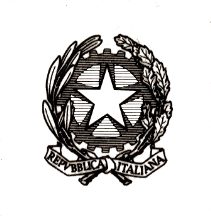 Ministero dell’Istruzione, dell’ Università e della RicercaAPPLICAZIONE ART. 14 DECRETO LEGISLATIVO 33/2013 RESPONSABILI UFFICI DI DIRETTA COLLABORAZIONE ANNO 2017NOMINATIVOATTO DI NOMINADocumentazione(CV, Mod. A-B-F)BENEDETTI GIANLUIGIBONO SABRINADecreto Ministeriale n. 995 del 28 dicembre 2016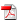 BRIAMONTE PASQUALEDecreto Ministeriale n. 15 dell’ 11 gennaio 2017COLLINI SIMONEDecreto Ministeriale n. 40 del 26 gennaio 2017DE RUBERTIS GIOVANNADecreto Ministeriale n. 10 dell’ 11 gennaio 2017FOCHESATO NICCOLO’Decreto Ministeriale n. 14 del 12 gennaio 2017GRASSO PAOLODecreto Ministeriale n. 2 del 5 gennaio 2017GUARINO PAOLODecreto Ministeriale n. 996 del 28 dicembre 2016JACOANGELI MANUELDPR del 17 maggio 2017, n. 34MIGLIOZZI ALESSANDRADecreto Ministeriale n. 997 del 28 dicembre 2016MONTEMURRO MARIA CHIARADecreto Ministeriale n. 11 dell’ 11 gennaio 2017PACIELLO STEFANODecreto Ministeriale n. 12 dell’ 11 gennaio 2017PASQUALI OSCARDecreto Ministeriale n. 3 del 5 gennaio 2017SANCHIRICO PIETRODecreto Ministeriale n. 381 del 6 giugno 2017